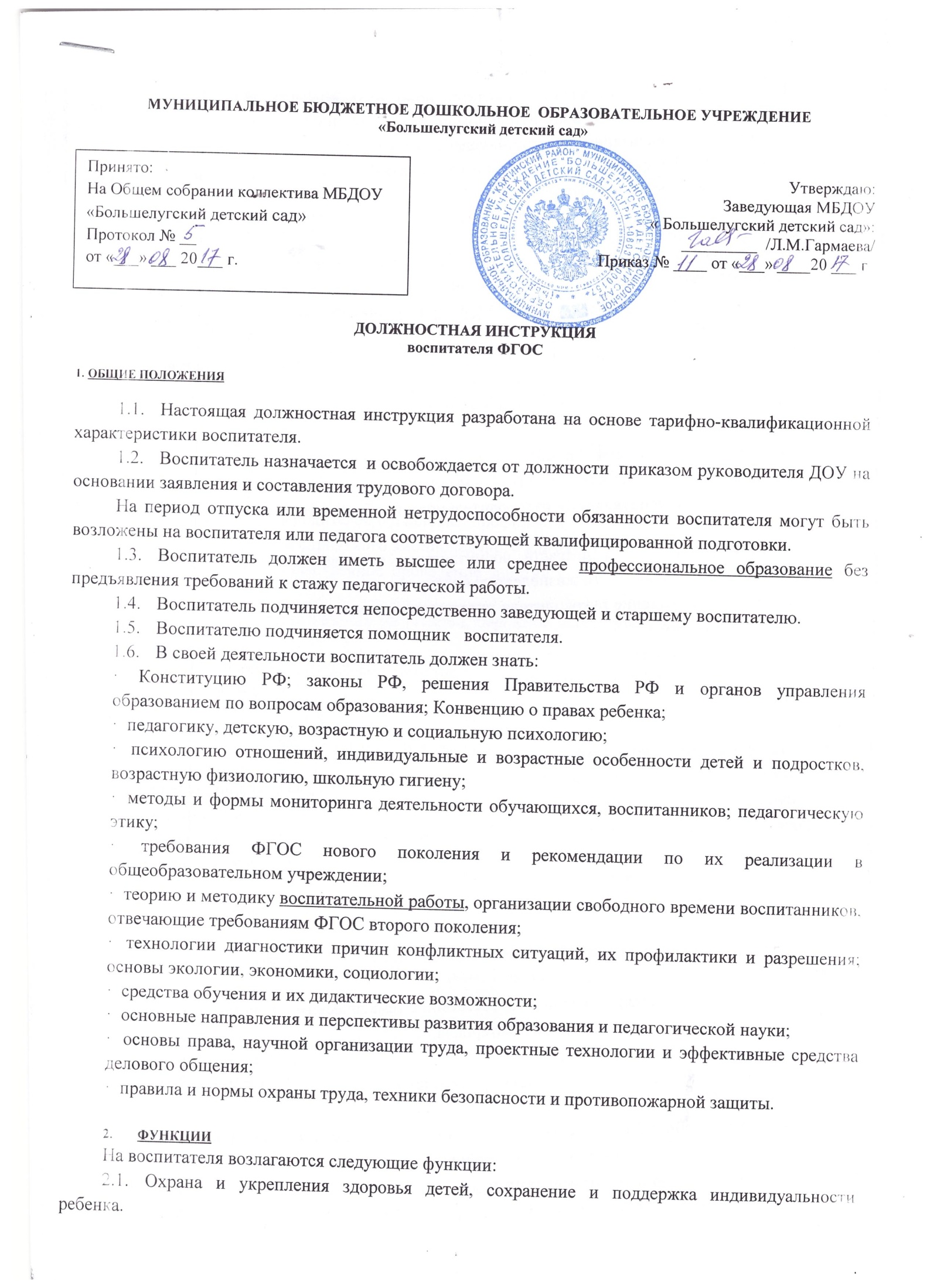 Воспитание, обучение, развитие детей.Планирование и осуществление воспитательно-образовательной  работы в соответствии с программой, реализуемой в едином образовательном пространстве ДОУ.Содействие социализации воспитанников.Взаимодействие с семьями воспитанников, оказание консультативной и практической помощи в вопросах воспитания и развития детей.ДОЛЖНОСТНЫЕ ОБЯЗАННОСТИДля выполнения возложенных на него функций воспитатель обязан:Способствовать созданию благоприятной атмосферы и психологического климата в группе для физического, психического и интеллектуального развития каждого воспитанника.Осуществлять:образовательную и оздоровительную работу с учетом возрастных особенностей детей;тщательный присмотр за вверенными ему детьми в строгом соответствии с требованиями Инструкции по охране жизни и здоровья детей в помещениях дошкольного учреждения и на детских прогулочных площадках, санитарными правилами и Правилами противопожарной безопасности;изучение особенностей развития каждого ребенка, состояние его здоровья, эмоциональное самочувствие, отражая все данные в мониторинге;реализацию индивидуального оздоровительного и образовательного маршрута каждого воспитанника;организацию, с учетом возраста воспитанника, его работы по самообслуживанию, соблюдению требований безопасности жизнедеятельности;оперативное извещение руководителя учреждения о каждом несчастном случае, оказание первой доврачебной помощи;комплексные оздоровительные мероприятия (закаливание и др.), способствующие укреплению здоровья, психофизиологическому развитию детей и рекомендуемые медицинским персоналом и психолого-педагогической службой;комплекс мероприятий по адаптации детей в коллективе и приобретению воспитанниками удовлетворяющего их социального статуса среди сверстников;взаимодействие с воспитанниками на основе сотрудничества, уважения личности ребенка и предоставления ему свободы развития в соответствии с его индивидуальными особенностями;организацию работы по обеспечению развивающей среды в группе, участвовать в ее преобразовании в соответствии с возрастными потребностями детей, уровнем их развития и требованиями реализуемых программ;инструктаж детей по охране труда и технике безопасности на занятиях, в свободной деятельности;календарное  и перспективное (тематическое) планирование своей работы  по воспитанию и обучению детей;подготовку к проведению занятий в соответствии с тематическим планированием;подбор наглядного и дидактического материала;индивидуальную работу с детьми;подготовку и проведение родительских собраний (1 раз в квартал), консультаций для родителей;периодическое обновление содержания тематических стендов для родителей;оформление группы и информационных стендов к праздничным датам;оформление следующей документации:перспективный и календарный планы;план учебно-воспитательной работы на  месяц;табель посещаемости;протоколы родительских собраний;рабочая тетрадь педсоветов и планерок;тетрадь сведений о родителях;паспорт группы;диагностические материалы.Обеспечивать:совместно с медицинскими работниками сохранение и укрепление здоровья воспитанников;уровень подготовки воспитанников, соответствующий требованиям ФГОС;регулярное информирование родителей о состоянии здоровья детей;выполнение требований медперсонала;работу в тесном контакте со старшей медсестрой;безопасность жизнедеятельности детей в помещениях ДОУ и на прогулочной площадке;строгое выполнение режима дня и двигательной нагрузки детей;своевременное информирование медицинской службы об изменениях в состоянии здоровья детей;информировать родителей о плановых профилактических прививках;условия для благоприятного эмоционального климата в детском коллективе;подготовку и качественное проведение занятий с детьми согласно утвержденной сетке занятий;сохранность подотчетного имущества, бережное использование пособий и методической литературы;четкий порядок в групповой комнате.Контролировать:двигательную и зрительную нагрузку детей;своевременность внесения родителями платы за содержание ребенка в ДОУ;сохранность игрушек и инвентаря в группе, вести их учет.Принимать участие:в деятельности методических объединений и других формах методической работы;в инновационной деятельности;в подготовке и проведении детских праздников, развлечений, спортивных мероприятий, открытых занятий, родительских клубах и т.д.Проходить:медицинский осмотр 1 раз в год строго по установленному графику;курсы повышения квалификации не реже 1 раза в 3 года;аттестацию (1 раз в 5 лет).ПРАВА Воспитатель имеет право:Участвовать в управлении ДОУ в порядке, определенном Уставом ДОУ.Знакомиться с жалобами и другими документами, содержащими оценку его работы, давать по ним объяснения.Вносить предложения:по улучшению условий труда для их включения в соглашение по охране труда;об участии своей группы в конкретных проектах образовательного цикла;по совершенствованию воспитательно-образовательной работы, улучшению и оздоровлению условий проведения образовательного процесса.Принимать участие:во всех смотрах-конкурсах ДОУ и округа;в инновационной деятельности ДОУ;в семинарах, тренингах, организуемых на базе ДОУ.Участвовать с правом решающего голоса в работе Совета педагогов.Принимать участие, выступать с обобщением опыта своей работы на методических объединениях, педагогических советах, родительских собраниях, конференциях различных уровней и в органах печати.Повышать свою квалификацию:обучаться на курсах повышения квалификации (не менее 1 раз в 3 года);знакомиться с новыми педагогическими разработками;получать консультативную помощь от  старшего воспитателя, специалистов учреждения.Давать воспитанникам обязательные распоряжения, относящиеся к организации занятий и соблюдения дисциплины.На социальные гарантии и льготы, установленные законодательством РФ.На ежегодный оплачиваемый отпуск.На конфиденциальность дисциплинарного (служебного) расследования, за исключением случаев, предусмотренных законом.Самостоятельно выбирать и использовать методики, технологии образовательного процесса, учебные пособия и материалы.Доводить до сведения администрации сведения о всех недостатках в обеспечении образовательного процесса, снижающих жизнедеятельность и работоспособность воспитанников.ОТВЕТСТВЕННОСТЬВоспитатель несет ответственность (в установленном законодательством РФ порядке):за реализацию не в полном объеме образовательной программы в соответствии с учебным планом и сеткой занятий;за жизнь и здоровье воспитанников во время образовательного процесса, нарушение прав и свобод в соответствии с законодательством РФ;за уровень физической готовности детей к школьному обучению;за соответствие применяемых форм, методов и средств и организации воспитательно-образовательного процесса возрастным психофизическим особенностям, склонностям, способностям, интересам и потребностям детей;за сохранность имущества в группе (игрушки, керамика, мебель, пособия и т.д.);за своевременное прохождение медицинского осмотра;за совершенные в процессе осуществления своей деятельности правонарушения в пределах, определяемых действующим административным законодательством.За применение, в том числе однократное, методов воспитания, связанные с физическим и (или) психическим насилием над личностью воспитанника, а также совершение другого аморального проступка воспитатель может быть освобожден от занимаемой должности в соответствии с трудовым законодательством и Законом «Об образовании». Увольнение за данный проступок не является мерой дисциплинарной ответственности.За нарушение правил техники безопасности, пожарной безопасности, охраны труда, санитарно-гигиенических правил воспитатель привлекается к административной ответственности в порядке и случаях, предусмотренных административным законодательством.За виновное причинение ДОУ или участникам образовательного процесса ущерба в связи с исполнением  (неисполнением) своих должностных обязанностей воспитатель  несет материальную ответственность в порядке и пределах, установленных трудовым или гражданским законодательством. За неисполнение (ненадлежащее исполнение)  без уважительных причин Устава и Правил внутреннего трудового распорядка ДОУ, законных распоряжений заведующей ДОУ и иных локальных нормативных актов, своих должностных обязанностей, предусмотренных настоящей инструкцией, в пределах, определенных действующим трудовым законодательством РФ воспитатель несет дисциплинарную ответственность.За грубое нарушение трудовых обязанностей в качестве дисциплинарного наказания может быть применено увольнение.ВЗАИМООТНОШЕНИЯ И СВЯЗИ ПО ДОЛЖНОСТИВоспитатель:Работает по графику, составленному исходя из 36-часовой рабочей недели (7 часов 12 мин.  ежедневно), согласованному и утвержденному заведующей ДОУ, участвует в обязательных плановых общих мероприятиях ДОУ, на которые не установлены нормы выработки.Заменяет временно отсутствующего воспитателя на основании почасовой оплаты; не разрешается меняться сменами без согласования с администрацией.Обязан сообщать заведующей, медсестре, старшему воспитателю о невыходе на работу по больничному листу и о выходе на работу после болезни.Один раз в год (в августе) готовить группу к сдаче к новому учебному году.Получает от администрации ДОУ информацию нормативно-правового и организационно-методического характера, знакомится с соответствующими документами.Систематически обменивается информацией по вопросам, входящим в свою компетенцию, с администрацией и педагогическими работниками ДОУ.Уходя с работы оставлять свое рабочее место (группу) в полном порядке.Подотчетен руководителю ДОУ.С должностной инструкцией ознакомлена, копию получила: _______/_______________ «____»____________20___г.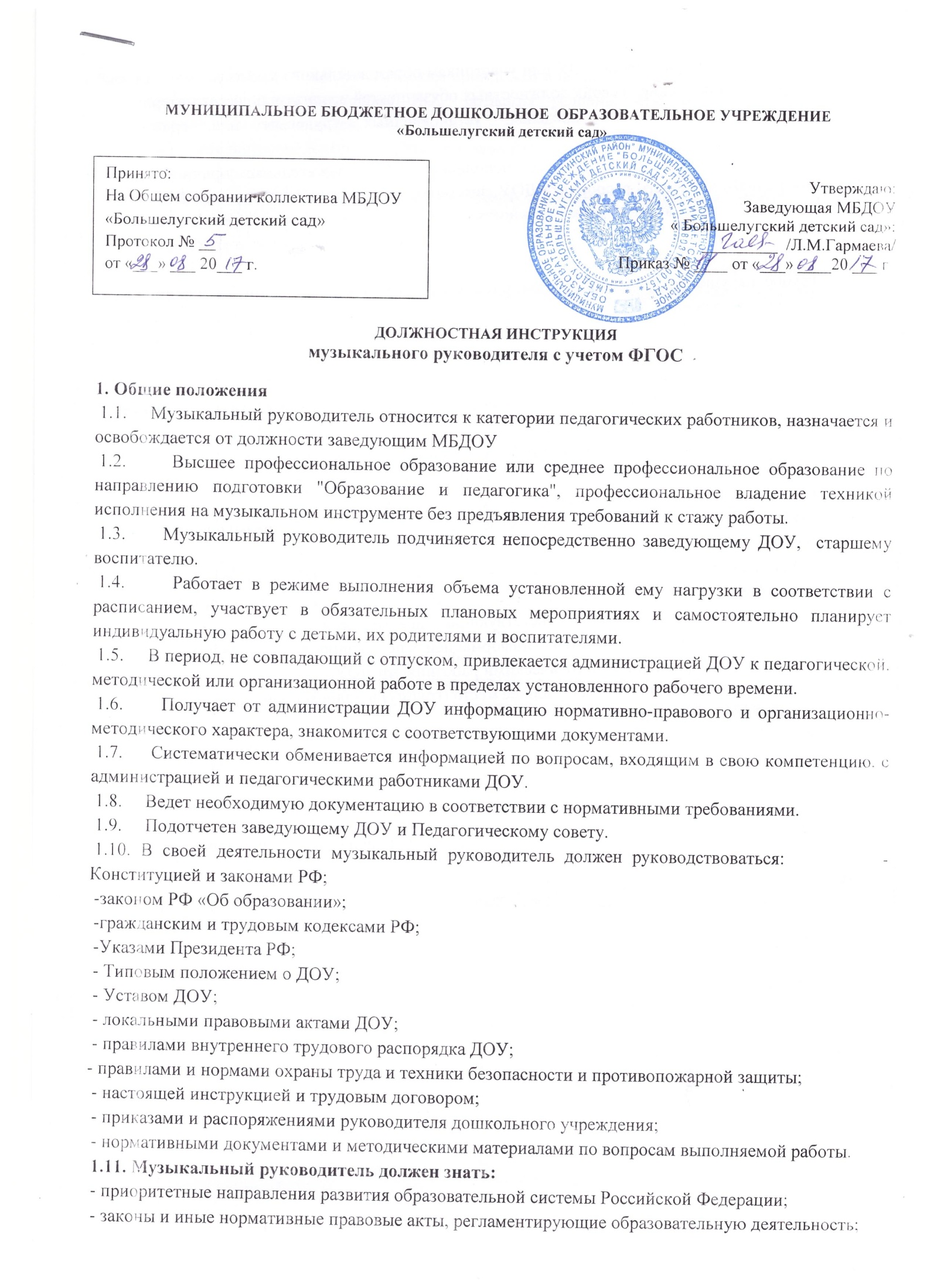 - Конвенцию о правах ребенка; - педагогику и психологию;- возрастную физиологию, анатомию; - санитарию и гигиену; - индивидуальные особенности развития детей, музыкального восприятия, эмоций, моторики и музыкальных возможностей детей разного возраста; - методы убеждения, аргументации своей позиции, установления контакта с воспитанниками разного возраста, их родителями (лицами, их заменяющими), педагогическими работниками, музыкальные произведения детского репертуара;- при работе с детьми, имеющими отклонения в развитии, - основы дефектологии и соответствующие методики их обучения; - современные образовательные музыкальные технологии, достижения мировой и отечественной музыкальной культуры;- основы работы с персональным компьютером (текстовыми редакторами, электронными таблицами), электронной почтой и браузерами, мультимедийным оборудованием, музыкальными редакторами; - правила внутреннего трудового распорядка образовательного учреждения; - правила по охране труда и пожарной безопасности.2. Должностные обязанностиДля выполнения возложенных на него функций музыкальный руководитель:  2.1. Осуществляет развитие музыкальных способностей и эмоциональной сферы, творческой деятельности воспитанников. 2.2. Формирует их эстетический вкус, используя разные виды и формы организации музыкальной деятельности. 2.3. Участвует в разработке образовательной программы образовательного учреждения. 2.4. Координирует работу педагогического персонала и родителей (законных представителей) по вопросам музыкального воспитания детей, определяет направления их участия в развитии музыкальных способностей с учетом индивидуальных и возрастных особенностей воспитанников, а также их творческих способностей. 2.5. Определяет содержание музыкальных занятий с учетом возраста, подготовленности, индивидуальных и психофизических особенностей воспитанников, используя современные формы, способы обучения, образовательные, музыкальные технологии, достижения мировой и отечественной музыкальной культуры, современные методы оценивания достижений воспитанников. 2.6. Участвует в организации и проведении массовых мероприятий с воспитанниками в рамках образовательной программы учреждения, спортивных мероприятиях с воспитанниками, обеспечивает их музыкальное сопровождение. 2.7. Консультирует родителей и воспитателей по вопросам подготовки воспитанников к их участию в массовых, праздничных мероприятиях. 2.8. Обеспечивает охрану жизни и здоровья воспитанников во время образовательного процесса. 2.9. Участвует в работе педагогических, методических советов, других формах методической работы, в проведении родительских собраний, оздоровительных, воспитательных и других мероприятий, предусмотренных образовательной программой. 2.10.Выполняет правила по охране труда и пожарной безопасности.3. ПраваМузыкальный руководитель имеет право: 3.1. Знакомиться с проектами решений заведующего ДОУ, касающихся его деятельности. 3.2. Отказаться от выполнения распоряжений администрации ДОУ в тех случаях, когда онипротиворечат профессиональным этическим принципам или задачам работы. 3.3. Требовать от администрации ДОУ создания условий, необходимых для выполнения профессиональных обязанностей. 3.4. Самостоятельно определять конкретные задачи работы с детьми, педагогами и родителями; выделять приоритетные направления деятельности в определённый период, выбирать и использовать современные методики музыкального обучения и воспитания, учебные пособия и материалы.3.5.  Участвовать в работе педагогического совета. 3.6. Принимать участие, выступать с обобщением опыта своей работы на методических  объединениях, педагогических советах, родительских собраниях, конференциях различных уровней и в органах печати.                                                                                            3.7. Повышать свою квалификацию. 3.8. На иные права, предусмотренные законодательством РФ.4. Ответственность4.1.Музыкальный руководитель несет ответственность (в установленном законодательством РФ порядке):      - за реализацию не в полном объеме образовательной программы в соответствии с учебным планом и графиком учебного процесса;   - за жизнь и здоровье воспитанников во время образовательного процесса;  - за нарушение прав и свобод ребенка;     - за неисполнение (ненадлежащее исполнение) своих должностных обязанностей, предусмотренных настоящей инструкцией, в пределах, определенных действующим трудовым законодательством РФ; - за совершенные в процессе осуществления своей деятельности правонарушения в пределах, определяемых действующим административным законодательством РФ. 4.2. За применение, в том числе однократное, методов воспитания, связанных с физическим и (или) психическим насилием над личностью воспитанника, музыкальный руководитель может быть освобожден от занимаемой должности в соответствии с трудовым законодательством и Законом РФ «Об образовании». 4.3. За нарушение правил техники безопасности при эксплуатации аудио- и видеооборудования, пожарной безопасности, охраны труда, санитарно-гигиенических правил музыкальный руководитель привлекается к административной ответственности в порядке и случаях, предусмотренных административным законодательством РФ. 4.4. За виновное причинение ДОУ или участникам образовательного процесса ущерба в связи с исполнением (неисполнением) своих должностных обязанностей музыкальный руководитель несет материальную ответственность в порядке и пределах, установленных трудовым или гражданским законодательством РФ.   С должностной инструкцией ознакомлены, копию получила:С должностной инструкцией ознакомлена, копию получила: _______/_______________ «____»____________20___г.